ОТЧЕТ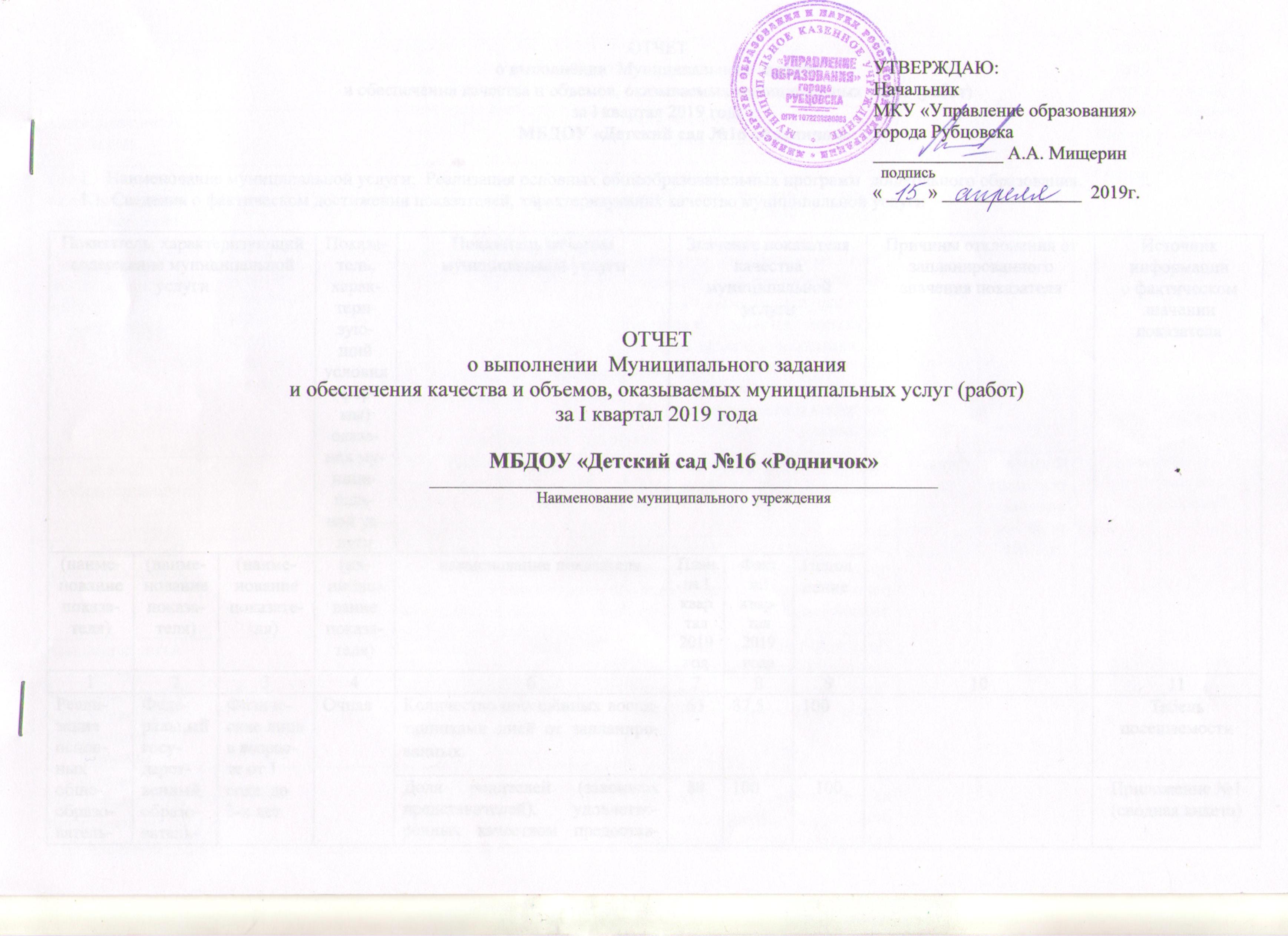 о выполнении  Муниципального задания и обеспечения качества и объемов, оказываемых муниципальных услуг (работ)за I квартал 2019 годаМБДОУ «Детский сад №16 «Родничок»Наименование муниципальной услуги:  Реализация основных общеобразовательных программ  дошкольного образования.          1.1. Сведения о фактическом достижении показателей, характеризующих качество муниципальной услуги3.Сведения о фактическом достижении показателей, характеризующих объем муниципальной услуги:	Заведующий МБДОУ                           _______________________                                             Смолина Н.А.	                                          «Детский сад №16 «Родничок»                             (подпись)                                                                      (расшифровка)Приложение № 1СВОДНАЯза 1квартал 2019 годАнкета по степени удовлетворенности родителей (законных представителей)условиями и качеством предоставляемой муниципальной услугив части реализации основных общеобразовательных программ дошкольного образованияПлан 25 *30= 750Факт 250 *3= 750750*100 /750=100%В опросе принимали участие  25    родителей/законных представителей 1 младшей группы (96 %)Удовлетворены качеством предоставляемых услуг –   100 %Не удовлетворены качеством предоставляемых услуг –  0 чел (0%) СВОДНАЯза 1 квартал 2019 год                                                                                                                     Приложение № 3Анкета по степени удовлетворенности родителей (законных представителей)условиями и качеством предоставляемой муниципальной услугив части  создания условий для осуществления присмотра и ухода  за детьмиПлан 25*12=300Факт 100*3=300300*100/300=100%В опросе принимали участие 25 родителей/законных представителей 1 младшей группы( 96 %)Удовлетворены качеством предоставляемых услуг – 100%Не удовлетворены качеством предоставляемых услуг – 0  чел (%)Приложение № 2СВОДНАЯза 1 квартал  2019 годАнкета по степени удовлетворенности родителей (законных представителей)условиями и качеством предоставляемой муниципальной услугив части реализации основных общеобразовательных программ дошкольного образованияПлан 65 *30= 1950Факт + 650 *3= 19501950/1950=100%В опросе принимали участие  65 родителей/законных представителей дошкольных групп(  82 %)Удовлетворены качеством предоставляемых услуг –   100%Не удовлетворены качеством предоставляемых услуг –  0 чел ( %) СВОДНАЯза 1 квартал 2019 год                                                                                                                     Приложение № 4Анкета по степени удовлетворенности родителей (законных представителей)условиями и качеством предоставляемой муниципальной услугив части  создания условий для осуществления присмотра и ухода  за детьмиПлан 65*12=780Факт 260*3=780780/780= 100 %В опросе принимали участие 65 родителей/законных представителей дошкольных групп( 82 %)Удовлетворены качеством предоставляемых услуг – 100%Не удовлетворены качеством предоставляемых услуг – 0  чел (0%)Муниципальное бюджетное дошкольноеобразовательное учреждениеДЕТСКИЙ САД № 16 «РОДНИЧОК»города Рубцовска Алтайского края. Рубцовск ул. Комсомольская, 202 телефон: 93-1-84  16rodnichok@mail.ru                                           ИНН 2209016084Отчёт об исполнении муниципального задания за 1 квартал  2018 годаПояснительная записка Муниципальное задание на 2019 год было утверждено начальником МКУ «Управление образования» г. Рубцовска А.А. Мищериным 21.12.2018 года на оказание следующих муниципальных услуг, потребителями которых являются воспитанники в возрасте от   1,5 лет: Реализация основных общеобразовательных программ дошкольного образования.Осуществление присмотра и ухода за детьми дошкольного возраста.       В учреждении организован внутренний контроль по исполнению муниципального задания в соответствии с годовым планом. Издан приказ «О  возложении обязанности на должностное ответственное лицо за подготовку отчета по исполнению муниципального задания. Результаты анализа исполнения муниципального задания рассмотрены за 1 квартал 2019 года. Оценка эффективности и результативности выполнения муниципального задания за 1 квартал  2019 года осуществлялась по слежующим критериям:1. Качество оказания муниципальной услуги.2. Объёмы оказания муниципальных услуг;Характеристика запланированных и фактических      результатов выполнения муниципального задания за  1 квартал 2019 года: 1. Оценка выполнения муниципального задания на оказание муниципальной услуги по критерию «качество оказания муниципальных услуг». Анализ исполнения муниципального задания по критерию «качество оказания муниципальных услуг» показал: - основная общеобразовательная программа дошкольного образования реализована в полном объеме. Доля обучающихся освоивших образовательную программу дошкольного образования составляет 105 человек 100%;  из них 26 детей с 1,5 до 3 лет и 79 детей с 3 до 8 лет.- исполнение количества посещенных воспитанниками дней от запланированных выполнено на  100% ,  не превышает среднегородской показатель и составляет от 1,5 до 3 лет – 87,5 % - выполнено на 100%, и детей в возрасте от 3 до 8 лет – 88,6%– выполнено на 100%- учреждение  на 100% укомплектовано педагогическими и руководящими работниками;              - в части требований к созданию условий для осуществления присмотра и ухода за воспитанниками показатели выполнены.              - доля родителей удовлетваренных качеством предоставленной услуги составляет от 1 года до 3 лет – 100 % - исполнение на 100%, и детей от 3 до 8 лет – 100 % -исполнение 100%В анкетированиии приняли участие 25 родителей (законных представителей) детей от 1 года до 3 лет  и 65 родителей (законных представителей) детей от 3 до8 лет  По результатам  анкетирования  100% родителей  удавлетварены качеством оказания услуг ДОУ.Количество дней пропущенных одним ребенком по болезни  в возратсе от 1 года до 3 лет составляет 3,7 дней - исполнение на 100% от запланированного. Количество дней пропущенных одним ребенком по болезни в возрасте от 3 до 8 лет составляет 3,21 день от запланированных– исполнение 100%.	Проверок  органами исполнительной власти субъектов Российской Федерации, осуществляющими функции по контролю и надзору в сфере образования   в отчётный период не было. Отсутствуют случаи травматизма с воспитанниками;Характеристика факторов, повлиявших на отклонение фактических результатов выполнения задания от запланированных:Отклонение в достижении плановых показателей нет.2. Оценка выполнения муниципального задания на оказание муниципальной услуги по критерию «объем оказания муниципальных услуг» (в натуральных показателях). Фактический объём выполнения показателя в целом  соответствует полному объему выполнения плановых показателей. Плановое количество потребителей муниципальной услуги  детей в возрасте от1 года до 3 лет – 26 детей, исполнение на 100% , детей в возрате от 3 до 8 лет – 79 – исполнение 100%. Оценка выполнения по данному критерию составила – 100%. Однако  число человеко-дней пребывания детьми от 1 года до 3 лет – составило 87,5 % от запланированного, в связи  с карантином по гриппу с 28.01.2019 по 03.03.2017; детей от 3 до 8 лет – составило 88,6 % от запланированного, в связи с карантином по ветрянной оспе с 09.01.2019г по 01.03.2019гВыводы о степени достижения плановых значений показателей качества и (или) объема муниципальных услуг, результатов выполнения работ: Сравнительный анализ планового и фактического значений выполнения муниципального задания показал, что в части требований к объему и качеству услуг значения показателей качества, показателей объёма муниципальных услуг  в целом все  выполнены соответствуют допустимым нормам. Информации о проведенных мероприятиях по улучшения качества оказания муниципальных услуг:1. Осуществляется ежедневный контроль за проветриванием помещений; 2. Осуществляется Информационная кампания по привлечению воспитанников в возрасте от 1,6 лет  на консультационный пункт; 3. Выполнение санитарно—эпидемиологических норм и правил, нормативов по охране жизни и здоровья детей соответствуют выполнению показателя в части качества услуги по присмотру и уходу. Характеристика перспектив выполнения учреждением муниципального задания в соответствии с утвержденными объемами задания и порядком оказания муниципальных услуг Для улучшения показателя по критерию «качество оказания муниципальных услуг» планируется в  течение  следующего года приобретение материалов и оборудования для организации различных видов деятельности воспитанников.Показатель, характеризующий содержание муниципальной услугиПоказатель, характеризующий содержание муниципальной услугиПоказатель, характеризующий содержание муниципальной услугиПоказатель, характеризующий условия (формы) оказания муниципальной услугиПоказатель, характеризующий условия (формы) оказания муниципальной услугиПоказатель качества муниципальной услугиЗначение показателя качества муниципальной услугиЗначение показателя качества муниципальной услугиЗначение показателя качества муниципальной услугиЗначение показателя качества муниципальной услугиЗначение показателя качества муниципальной услугиПричины отклонения от запланированного значения показателяПричины отклонения от запланированного значения показателяИсточник информации о фактическом значении показателяИсточник информации о фактическом значении показателя(наименование показателя)(наименование показателя)(наименование показателя)(наименование показателя)наименование показателянаименование показателяПланна I квартал2019 годПланна I квартал2019 годФакт за1 квартал2019 годаФакт за1 квартал2019 годаИсполнение1234667788910101111Реализация основных общеобразовательных программ дошкольного образования Федеральный государственный образовательный стандарт дошкольного образованияФизические лица в возрасте от 1 года  до 3-х лет ОчнаяКоличество посещённых воспитанниками дней от запланированных. Количество посещённых воспитанниками дней от запланированных. 656587,587,5100  ТабельпосещаемостиТабельпосещаемостиРеализация основных общеобразовательных программ дошкольного образования Федеральный государственный образовательный стандарт дошкольного образованияФизические лица в возрасте от 1 года  до 3-х лет ОчнаяДоля родителей (законных представителей), удовлетворенных качеством предоставляемой услугиДоля родителей (законных представителей), удовлетворенных качеством предоставляемой услуги8080100100100Приложение №1(сводная анкета)Приложение №1(сводная анкета)Реализация основных общеобразовательных программ дошкольного образования Федеральный государственный образовательный стандарт дошкольного образованияФизические лица в возрасте от 1 года  до 3-х лет ОчнаяДоля педагогов, имеющих квалификационную категориюДоля педагогов, имеющих квалификационную категорию7575100100100Аттестационные листыАттестационные листыРеализация основных общеобразовательных программ дошкольного образования Федеральный государственный образовательный стандарт дошкольного образованияФизические лица в возрасте от 1 года  до 3-х лет ОчнаяДоля педагогов, прошедших курсы повышения квалификацииДоля педагогов, прошедших курсы повышения квалификации100100100100100Удостоверения и сертификаты о повышении квалификацииУдостоверения и сертификаты о повышении квалификацииРеализация основных общеобразовательных программ дошкольного образования Федеральный государственный образовательный стандарт дошкольного образованияФизические лица в возрасте от 1 года  до 3-х лет ОчнаяДоля своевременно устраненных образовательным учреждением нарушений, выявленных в результате проверок органами исполнительной власти субъектов Российской Федерации, осуществляющими функции по контролю и надзору в сфере образованияДоля своевременно устраненных образовательным учреждением нарушений, выявленных в результате проверок органами исполнительной власти субъектов Российской Федерации, осуществляющими функции по контролю и надзору в сфере образования100100--100Акт проверки, предписание. Отчет об исполнении предписаний.Акт проверки, предписание. Отчет об исполнении предписаний.Реализация основных общеобразовательных программ дошкольного образования Федеральный государственный образовательный стандарт дошкольного образованияФизические лица в возрасте от 3-х   до 8 летОчнаяКоличество посещённых воспитанниками дней от запланированных. Количество посещённых воспитанниками дней от запланированных. 707088,688,6100ТабельпосещаемостиТабельпосещаемостиРеализация основных общеобразовательных программ дошкольного образования Федеральный государственный образовательный стандарт дошкольного образованияФизические лица в возрасте от 3-х   до 8 летОчнаяДоля родителей (законных представителей), удовлетворенных качеством предоставляемой услугиДоля родителей (законных представителей), удовлетворенных качеством предоставляемой услуги8080100100100Приложение № 2(сводная анкета)Приложение № 2(сводная анкета)Реализация основных общеобразовательных программ дошкольного образования Федеральный государственный образовательный стандарт дошкольного образованияФизические лица в возрасте от 3-х   до 8 летОчнаяДоля педагогов, имеющих квалификационную категориюДоля педагогов, имеющих квалификационную категорию7575100100100Аттестационные листыАттестационные листыРеализация основных общеобразовательных программ дошкольного образования Федеральный государственный образовательный стандарт дошкольного образованияФизические лица в возрасте от 3-х   до 8 летОчнаяДоля педагогов, прошедших курсы повышения квалификацииДоля педагогов, прошедших курсы повышения квалификации100100100100100Удостоверения и сертификаты о повышении квалификацииУдостоверения и сертификаты о повышении квалификацииРеализация основных общеобразовательных программ дошкольного образования Федеральный государственный образовательный стандарт дошкольного образованияФизические лица в возрасте от 3-х   до 8 летОчнаяДоля своевременно устраненных образовательным учреждением нарушений, выявленных в результате проверок органами исполнительной власти субъектов Российской Федерации, осуществляющими функции по контролю и надзору в сфере образованияДоля своевременно устраненных образовательным учреждением нарушений, выявленных в результате проверок органами исполнительной власти субъектов Российской Федерации, осуществляющими функции по контролю и надзору в сфере образования100100--100Акт проверки, предписание. Отчет об исполнении предписаний.Наименование муниципальной услуги:  Присмотр и уход2.1. Сведения о фактическом достижении показателей, характеризующих качество муниципальной услугиНаименование муниципальной услуги:  Присмотр и уход2.1. Сведения о фактическом достижении показателей, характеризующих качество муниципальной услугиНаименование муниципальной услуги:  Присмотр и уход2.1. Сведения о фактическом достижении показателей, характеризующих качество муниципальной услугиНаименование муниципальной услуги:  Присмотр и уход2.1. Сведения о фактическом достижении показателей, характеризующих качество муниципальной услугиНаименование муниципальной услуги:  Присмотр и уход2.1. Сведения о фактическом достижении показателей, характеризующих качество муниципальной услугиНаименование муниципальной услуги:  Присмотр и уход2.1. Сведения о фактическом достижении показателей, характеризующих качество муниципальной услугиНаименование муниципальной услуги:  Присмотр и уход2.1. Сведения о фактическом достижении показателей, характеризующих качество муниципальной услугиНаименование муниципальной услуги:  Присмотр и уход2.1. Сведения о фактическом достижении показателей, характеризующих качество муниципальной услугиНаименование муниципальной услуги:  Присмотр и уход2.1. Сведения о фактическом достижении показателей, характеризующих качество муниципальной услугиНаименование муниципальной услуги:  Присмотр и уход2.1. Сведения о фактическом достижении показателей, характеризующих качество муниципальной услугиНаименование муниципальной услуги:  Присмотр и уход2.1. Сведения о фактическом достижении показателей, характеризующих качество муниципальной услугиНаименование муниципальной услуги:  Присмотр и уход2.1. Сведения о фактическом достижении показателей, характеризующих качество муниципальной услугиНаименование муниципальной услуги:  Присмотр и уход2.1. Сведения о фактическом достижении показателей, характеризующих качество муниципальной услугиНаименование муниципальной услуги:  Присмотр и уход2.1. Сведения о фактическом достижении показателей, характеризующих качество муниципальной услугиНаименование муниципальной услуги:  Присмотр и уход2.1. Сведения о фактическом достижении показателей, характеризующих качество муниципальной услугиНаименование муниципальной услуги:  Присмотр и уход2.1. Сведения о фактическом достижении показателей, характеризующих качество муниципальной услуги1234667889910101011Присмотр и уходСоздание условий для осуществления присмотра и ухода за детьми дошкольного возрастаФизические лица в возрасте от 1 года  до 3-х летДоля родителей (законных представителей), удовлетворенных условиями и качеством предоставляемой услуги Доля родителей (законных представителей), удовлетворенных условиями и качеством предоставляемой услуги 80100100100100Приложение № 3(сводная анкета)Присмотр и уходСоздание условий для осуществления присмотра и ухода за детьми дошкольного возрастаФизические лица в возрасте от 1 года  до 3-х летКоличество дней, пропущенных одним ребенком по болезниКоличество дней, пропущенных одним ребенком по болезни3,753,73,7100100Табель посещаемости, справки заболеваемостиПрисмотр и уходСоздание условий для осуществления присмотра и ухода за детьми дошкольного возрастаФизические лица в возрасте от 1 года  до 3-х летДоля своевременно устраненных общеобразовательным учреждением нарушений, выявленных в результате проверок контролирующими  органами исполнительной власти субъектов Российской Федерации, осуществляющими функции по контролю и надзору (Роспотребнадзор, госпожнадзор и др.)Доля своевременно устраненных общеобразовательным учреждением нарушений, выявленных в результате проверок контролирующими  органами исполнительной власти субъектов Российской Федерации, осуществляющими функции по контролю и надзору (Роспотребнадзор, госпожнадзор и др.)100--100100Акт проверки, предписание. Отчет об исполнении предписаний Присмотр и уходСоздание условий для осуществления присмотра и ухода за детьми дошкольного возрастаФизические лица в возрасте от  3-х   до 8 лет ОчнаяДоля родителей (законных представителей), удовлетворенных условиями и качеством предоставляемой услугиДоля родителей (законных представителей), удовлетворенных условиями и качеством предоставляемой услуги80100100100100Приложение № 4(сводная анкета)Присмотр и уходСоздание условий для осуществления присмотра и ухода за детьми дошкольного возрастаФизические лица в возрасте от  3-х   до 8 лет ОчнаяКоличество дней, пропущенных одним ребенком по болезниКоличество дней, пропущенных одним ребенком по болезни3,253,213,21100100Табель посещаемости, справки заболеваемостиПрисмотр и уходСоздание условий для осуществления присмотра и ухода за детьми дошкольного возрастаФизические лица в возрасте от  3-х   до 8 лет ОчнаяДоля своевременно устраненных общеобразовательным учреждением нарушений, выявленных в результате проверок контролирующими  органами исполнительной власти субъектов Российской Федерации, осуществляющими функции по контролю и надзору (Роспотребнадзор, госпожнадзор и др.)Доля своевременно устраненных общеобразовательным учреждением нарушений, выявленных в результате проверок контролирующими  органами исполнительной власти субъектов Российской Федерации, осуществляющими функции по контролю и надзору (Роспотребнадзор, госпожнадзор и др.)100100100Показатель, характеризующий содержание муниципальной услугиПоказатель, характеризующий содержание муниципальной услугиПоказатель, характеризующий содержание муниципальной услугиПоказатель, характеризующий условия (формы) оказания муниципальной услугиПоказатель объема муниципальной услугиЗначение показателя объема муниципальной услугиЗначение показателя объема муниципальной услугиЗначение показателя объема муниципальной услугиПричины отклонения от запланированного значения показателяИсточник информации о фактическом значении показателя(наименование показателя)(наименование показателя)(наименование показателя)(наименование показателя)(наименование показателя)План на I квартал 2019годФакт за  I квартал2019 годаИсполнениеПричины отклонения от запланированного значения показателяИсточник информации о фактическом значении показателя123467891011Основная общеобразовательная программа дошкольного образованияФедеральный государственный образовательный стандарт дошкольного образованияФизические лица в возрасте от 1 года до 3-х летОчнаяЧислообучающихся2626100ТабельпосещаемостиОсновная общеобразовательная программа дошкольного образованияФедеральный государственный образовательный стандарт дошкольного образованияФизические лица в возрасте от 1 года до 3-х летОчнаяЧислочеловеко-дней обучения111897887,5с 28.01.2019г по 03.03.2019г карантин по гриппуТабель посещаемости, справки заболеваемостиОсновная общеобразовательная программа дошкольного образованияФедеральный государственный образовательный стандарт дошкольного образованияФизические лица в возрасте от 3-х  до 8 летОчнаяЧисло обучающихся7979100.ТабельпосещаемостиОсновная общеобразовательная программа дошкольного образованияФедеральный государственный образовательный стандарт дошкольного образованияФизические лица в возрасте от 3-х  до 8 летОчнаяЧислочеловеко-дней обучения3397301088,6с 09.01.2019г по 01.03.2019г карантин по ветряной оспеТабель посещаемости, справки заболеваемостиПрисмотр и уходСоздание условий для осуществления присмотра и ухода за детьми дошкольного возрастаФизические лица в возрасте от 1 года до 3-х летОчнаяЧисло воспитанников2626100ТабельпосещаемостиПрисмотр и уходСоздание условий для осуществления присмотра и ухода за детьми дошкольного возрастаФизические лица в возрасте от 1 года до 3-х летОчнаяЧислочеловеко-дней пребывания111897887,5с 28.01.2019г по 03.03.2019г карантин по гриппуТабель посещаемости, справки заболеваемостиПрисмотр и уходСоздание условий для осуществления присмотра и ухода за детьми дошкольного возрастаФизические лица в возрасте от 3-х  до 8  летЧисло воспитанников7979100ТабельпосещаемостиПрисмотр и уходСоздание условий для осуществления присмотра и ухода за детьми дошкольного возрастаФизические лица в возрасте от 3-х  до 8  летЧислочеловеко-дней пребывания3397301088,6с 09.01.2019г по 01.03.2019г карантин по ветряной оспе.Табель посещаемости, справки заболеваемости№вопросы показателиответы1.В какой степени Вы удовлетворены качеством информации о работе учреждения (периодичность, объем, содержание):В какой степени Вы удовлетворены качеством информации о работе учреждения (периодичность, объем, содержание):В какой степени Вы удовлетворены качеством информации о работе учреждения (периодичность, объем, содержание):1.а) о целях и задачах дошкольного учреждения в области обучения и воспитания Вашего ребёнка (наличие информации в родительских уголках, рассмотрение вопроса на родительских собраниях)не удовлетворен01.а) о целях и задачах дошкольного учреждения в области обучения и воспитания Вашего ребёнка (наличие информации в родительских уголках, рассмотрение вопроса на родительских собраниях)частично удовлетворен01.а) о целях и задачах дошкольного учреждения в области обучения и воспитания Вашего ребёнка (наличие информации в родительских уголках, рассмотрение вопроса на родительских собраниях)полностью удовлетворен251.б) о режиме работы МБДОУ, группы (информирование о рабочих/нерабочих днях, времени начала и окончания работы, периоде закрытия на ремонт)не удовлетворен01.б) о режиме работы МБДОУ, группы (информирование о рабочих/нерабочих днях, времени начала и окончания работы, периоде закрытия на ремонт)частично удовлетворен01.б) о режиме работы МБДОУ, группы (информирование о рабочих/нерабочих днях, времени начала и окончания работы, периоде закрытия на ремонт)полностью удовлетворен251.в) об организации питания (наличие: информации на официальном сайте МБДОУ, меню в раздевалках групп, рассмотрение вопроса на родительских собраниях)не удовлетворен01.в) об организации питания (наличие: информации на официальном сайте МБДОУ, меню в раздевалках групп, рассмотрение вопроса на родительских собраниях)частично удовлетворен01.в) об организации питания (наличие: информации на официальном сайте МБДОУ, меню в раздевалках групп, рассмотрение вопроса на родительских собраниях)полностью удовлетворен251.г) о травмах, изменениях в состоянии здоровья воспитанника (своевременность сообщения по телефону и лично)не удовлетворен01.г) о травмах, изменениях в состоянии здоровья воспитанника (своевременность сообщения по телефону и лично)частично удовлетворен01.г) о травмах, изменениях в состоянии здоровья воспитанника (своевременность сообщения по телефону и лично)полностью удовлетворен252.В какой степени Вы удовлетворены качеством дошкольного образования воспитанников по следующим критериям:В какой степени Вы удовлетворены качеством дошкольного образования воспитанников по следующим критериям:В какой степени Вы удовлетворены качеством дошкольного образования воспитанников по следующим критериям:2.а) состояние материальной базы МБДОУ (средства обучения: телевизоры, DVD, музыкальные центры, проекторы, учебные наглядные пособия, материалы и оборудование для организации различных видов деятельности воспитанников,  и т.д.)не удовлетворен 02.а) состояние материальной базы МБДОУ (средства обучения: телевизоры, DVD, музыкальные центры, проекторы, учебные наглядные пособия, материалы и оборудование для организации различных видов деятельности воспитанников,  и т.д.)частично удовлетворен 02.а) состояние материальной базы МБДОУ (средства обучения: телевизоры, DVD, музыкальные центры, проекторы, учебные наглядные пособия, материалы и оборудование для организации различных видов деятельности воспитанников,  и т.д.)полностью удовлетворен252.б) обеспечение играми, игрушками, игровыми пособиямине удовлетворен02.б) обеспечение играми, игрушками, игровыми пособиямичастично удовлетворен02.б) обеспечение играми, игрушками, игровыми пособиямиполностью удовлетворен252.в) профессионализм педагоговне удовлетворен02.в) профессионализм педагоговчастично удовлетворен02.в) профессионализм педагоговполностью удовлетворен252.г) взаимоотношения сотрудников с воспитанникамине удовлетворен02.г) взаимоотношения сотрудников с воспитанникамичастично удовлетворен02.г) взаимоотношения сотрудников с воспитанникамиполностью удовлетворен252.д) взаимоотношения сотрудников с родителями (законными представителями)не удовлетворен02.д) взаимоотношения сотрудников с родителями (законными представителями)частично удовлетворен02.д) взаимоотношения сотрудников с родителями (законными представителями)полностью удовлетворен252.е) результаты освоения образовательной программы МБДОУне удовлетворен02.е) результаты освоения образовательной программы МБДОУчастично удовлетворен02.е) результаты освоения образовательной программы МБДОУполностью удовлетворен251.В какой степени Вы удовлетворены качеством присмотра и ухода за воспитанниками по следующим критериям: В какой степени Вы удовлетворены качеством присмотра и ухода за воспитанниками по следующим критериям: В какой степени Вы удовлетворены качеством присмотра и ухода за воспитанниками по следующим критериям: 1.а) состояние материальной базы МБДОУ (наличие необходимой мебели, посуды, постельных принадлежностей и др.)не удовлетворен01.а) состояние материальной базы МБДОУ (наличие необходимой мебели, посуды, постельных принадлежностей и др.)частично удовлетворен01.а) состояние материальной базы МБДОУ (наличие необходимой мебели, посуды, постельных принадлежностей и др.)полностью удовлетворен251.б) санитарно – гигиенические условия (чистота помещений МБДОУ, группы)не удовлетворен01.б) санитарно – гигиенические условия (чистота помещений МБДОУ, группы)частично удовлетворен01.б) санитарно – гигиенические условия (чистота помещений МБДОУ, группы)полностью удовлетворен251.в) организация питания (отсутствие повторения одних и тех же блюд или кулинарных изделий в один и тот же день или последующие два дня, ежедневное использование в питании воспитанников молока, кисломолочных напитков, мяса (или рыбы), овощей, фруктов (или соков), хлеба, круп, сливочного масла; включение в рацион питания 2 - 3 раза в неделю творога, сметаны, сыра, яиц (в том числе, в составе других блюд), соков и др.).не удовлетворен01.в) организация питания (отсутствие повторения одних и тех же блюд или кулинарных изделий в один и тот же день или последующие два дня, ежедневное использование в питании воспитанников молока, кисломолочных напитков, мяса (или рыбы), овощей, фруктов (или соков), хлеба, круп, сливочного масла; включение в рацион питания 2 - 3 раза в неделю творога, сметаны, сыра, яиц (в том числе, в составе других блюд), соков и др.).частично удовлетворен01.в) организация питания (отсутствие повторения одних и тех же блюд или кулинарных изделий в один и тот же день или последующие два дня, ежедневное использование в питании воспитанников молока, кисломолочных напитков, мяса (или рыбы), овощей, фруктов (или соков), хлеба, круп, сливочного масла; включение в рацион питания 2 - 3 раза в неделю творога, сметаны, сыра, яиц (в том числе, в составе других блюд), соков и др.).полностью удовлетворен251.г) комфортные и безопасные условия для Вашего  ребенкане удовлетворен01.г) комфортные и безопасные условия для Вашего  ребенкачастично удовлетворен01.г) комфортные и безопасные условия для Вашего  ребенкаполностью удовлетворен25№вопросы показателиответы1.В какой степени Вы удовлетворены качеством информации о работе учреждения (периодичность, объем, содержание):В какой степени Вы удовлетворены качеством информации о работе учреждения (периодичность, объем, содержание):В какой степени Вы удовлетворены качеством информации о работе учреждения (периодичность, объем, содержание):1.а) о целях и задачах дошкольного учреждения в области обучения и воспитания Вашего ребёнка (наличие информации в родительских уголках, рассмотрение вопроса на родительских собраниях)не удовлетворен01.а) о целях и задачах дошкольного учреждения в области обучения и воспитания Вашего ребёнка (наличие информации в родительских уголках, рассмотрение вопроса на родительских собраниях)частично удовлетворен01.а) о целях и задачах дошкольного учреждения в области обучения и воспитания Вашего ребёнка (наличие информации в родительских уголках, рассмотрение вопроса на родительских собраниях)полностью удовлетворен651.б) о режиме работы МБДОУ, группы (информирование о рабочих/нерабочих днях, времени начала и окончания работы, периоде закрытия на ремонт)не удовлетворен01.б) о режиме работы МБДОУ, группы (информирование о рабочих/нерабочих днях, времени начала и окончания работы, периоде закрытия на ремонт)частично удовлетворен21.б) о режиме работы МБДОУ, группы (информирование о рабочих/нерабочих днях, времени начала и окончания работы, периоде закрытия на ремонт)полностью удовлетворен651.в) об организации питания (наличие: информации на официальном сайте МБДОУ, меню в раздевалках групп, рассмотрение вопроса на родительских собраниях)не удовлетворен01.в) об организации питания (наличие: информации на официальном сайте МБДОУ, меню в раздевалках групп, рассмотрение вопроса на родительских собраниях)частично удовлетворен01.в) об организации питания (наличие: информации на официальном сайте МБДОУ, меню в раздевалках групп, рассмотрение вопроса на родительских собраниях)полностью удовлетворен651.г) о травмах, изменениях в состоянии здоровья воспитанника (своевременность сообщения по телефону и лично)не удовлетворен01.г) о травмах, изменениях в состоянии здоровья воспитанника (своевременность сообщения по телефону и лично)частично удовлетворен01.г) о травмах, изменениях в состоянии здоровья воспитанника (своевременность сообщения по телефону и лично)полностью удовлетворен652.В какой степени Вы удовлетворены качеством дошкольного образования воспитанников по следующим критериям:В какой степени Вы удовлетворены качеством дошкольного образования воспитанников по следующим критериям:В какой степени Вы удовлетворены качеством дошкольного образования воспитанников по следующим критериям:2.а) состояние материальной базы МБДОУ (средства обучения: телевизоры, DVD, музыкальные центры, проекторы, учебные наглядные пособия, материалы и оборудование для организации различных видов деятельности воспитанников,  и т.д.)не удовлетворен 02.а) состояние материальной базы МБДОУ (средства обучения: телевизоры, DVD, музыкальные центры, проекторы, учебные наглядные пособия, материалы и оборудование для организации различных видов деятельности воспитанников,  и т.д.)частично удовлетворен 02.а) состояние материальной базы МБДОУ (средства обучения: телевизоры, DVD, музыкальные центры, проекторы, учебные наглядные пособия, материалы и оборудование для организации различных видов деятельности воспитанников,  и т.д.)полностью удовлетворен652.б) обеспечение играми, игрушками, игровыми пособиямине удовлетворен02.б) обеспечение играми, игрушками, игровыми пособиямичастично удовлетворен02.б) обеспечение играми, игрушками, игровыми пособиямиполностью удовлетворен652.в) профессионализм педагоговне удовлетворен02.в) профессионализм педагоговчастично удовлетворен02.в) профессионализм педагоговполностью удовлетворен652.г) взаимоотношения сотрудников с воспитанникамине удовлетворен02.г) взаимоотношения сотрудников с воспитанникамичастично удовлетворен02.г) взаимоотношения сотрудников с воспитанникамиполностью удовлетворен652.д) взаимоотношения сотрудников с родителями (законными представителями)не удовлетворен02.д) взаимоотношения сотрудников с родителями (законными представителями)частично удовлетворен02.д) взаимоотношения сотрудников с родителями (законными представителями)полностью удовлетворен652.е) результаты освоения образовательной программы МБДОУне удовлетворен02.е) результаты освоения образовательной программы МБДОУчастично удовлетворен02.е) результаты освоения образовательной программы МБДОУполностью удовлетворен651.В какой степени Вы удовлетворены качеством присмотра и ухода за воспитанниками по следующим критериям: В какой степени Вы удовлетворены качеством присмотра и ухода за воспитанниками по следующим критериям: В какой степени Вы удовлетворены качеством присмотра и ухода за воспитанниками по следующим критериям: 1.а) состояние материальной базы МБДОУ (наличие необходимой мебели, посуды, постельных принадлежностей и др.)не удовлетворен01.а) состояние материальной базы МБДОУ (наличие необходимой мебели, посуды, постельных принадлежностей и др.)частично удовлетворен01.а) состояние материальной базы МБДОУ (наличие необходимой мебели, посуды, постельных принадлежностей и др.)полностью удовлетворен651.б) санитарно – гигиенические условия (чистота помещений МБДОУ, группы)не удовлетворен01.б) санитарно – гигиенические условия (чистота помещений МБДОУ, группы)частично удовлетворен01.б) санитарно – гигиенические условия (чистота помещений МБДОУ, группы)полностью удовлетворен651.в) организация питания (отсутствие повторения одних и тех же блюд или кулинарных изделий в один и тот же день или последующие два дня, ежедневное использование в питании воспитанников молока, кисломолочных напитков, мяса (или рыбы), овощей, фруктов (или соков), хлеба, круп, сливочного масла; включение в рацион питания 2 - 3 раза в неделю творога, сметаны, сыра, яиц (в том числе, в составе других блюд), соков и др.).не удовлетворен01.в) организация питания (отсутствие повторения одних и тех же блюд или кулинарных изделий в один и тот же день или последующие два дня, ежедневное использование в питании воспитанников молока, кисломолочных напитков, мяса (или рыбы), овощей, фруктов (или соков), хлеба, круп, сливочного масла; включение в рацион питания 2 - 3 раза в неделю творога, сметаны, сыра, яиц (в том числе, в составе других блюд), соков и др.).частично удовлетворен01.в) организация питания (отсутствие повторения одних и тех же блюд или кулинарных изделий в один и тот же день или последующие два дня, ежедневное использование в питании воспитанников молока, кисломолочных напитков, мяса (или рыбы), овощей, фруктов (или соков), хлеба, круп, сливочного масла; включение в рацион питания 2 - 3 раза в неделю творога, сметаны, сыра, яиц (в том числе, в составе других блюд), соков и др.).полностью удовлетворен651.г) комфортные и безопасные условия для Вашего  ребенкане удовлетворен01.г) комфортные и безопасные условия для Вашего  ребенкачастично удовлетворен01.г) комфортные и безопасные условия для Вашего  ребенкаполностью удовлетворен65